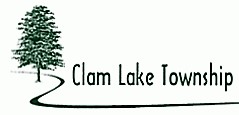 PLANNING COMMISSION MINUTESMay 21, 2019The Clam Lake Township Planning Commission Zoning Ordinance Work Session was called to order by Chairperson Stoutenburg at 5:04 p.m. at the Clam Lake Township Hall located at 8809 E. M-115, Cadillac, MI  49601. Planning Commissioners Present:  	Stoutenburg, Wade, Flint, Morin, CarrollPlanning Commissioners Absent:	NonePlanning Commission Staff Present:	Zoning Administrator WardaOthers Present:  Claire Karner from Beckett & RaederZONING ORDINANCE WORKSESSIONZoning Administrator Warda reviewed the changes between Zoning Ordinance Draft 1/Draft 2.Claire Karner stated she talked to the Township Attorney, Ron Reddick regarding small cell regulations and he did not see a need for it in Clam Lake Township, that regulations are better suited for urban areas.Ms. Karner referred to the changes in the Zoning Map, that the platted subdivisions have been changed to R-Residential from the existing FR-Forest/Recreational and AR-Agricultural/Residential.Zoning Administrator Warda added that the rezoning of the Maple Ridge Assisted Living has also been changed on the Zoning Map.Zoning Administrator Warda stated that the Township Attorney will be present at the June 25, 2019 meeting and she is hoping for the Public Hearing for the Zoning Ordinance to be in July. Motion by Member Stoutenburg supported by Member Flint to adjourn the work session.YEAS:  Stoutenburg, Wade, Flint, Morin, CarrollNAYS:  NoneMotion carried. Work session adjourned at 6:04 p.m.The Clam Lake Township Planning Commission Zoning Regular Meeting was called to order by Chairperson Stoutenburg at 6:04 p.m. at the Clam Lake Township Hall located at 8809 E. M-115, Cadillac, MI  49601. ROLL CALLStoutenburg – PresentMorin – PresentWade – PresentFlint – PresentCarroll - PresentPlanning Commissioners Present:  	Stoutenburg, Wade, Flint, Morin, CarrollPlanning Commissioners Absent:	NonePlanning Commission Staff Present:	Zoning Administrator WardaAPPROVAL OF MINUTESMotion by Member Wade seconded by Member Carroll to approve the April 23, 2019 minutes as presented. YEA:	Stoutenburg, Wade, Flint, Morin, CarrollNAY:	NoneMotion carried.APPROVAL OF AGENDAMotion by Member Morin seconded by Member Wade to approve the agenda as amended. YEA:	Stoutenburg, Wade, Flint, Morin, CarrollNAY:	NoneMotion carried.PUBLIC COMMENT: NoneSCHEDULED PUBLIC HEARINGS: NoneUNFINISHED BUSINESS: NoneNEW BUSINESS: Chairperson Stoutenburg wished Member Morin the best and thanked her for her input during her term on the Planning Commission, regrettably stating that Member Morin’s term is expiring, and she did not opt for another term.Member Morin suggested a Lake Association person for her opening on the Planning Commission.OTHER BUSINESS: NoneADMINISTRATIVE ITEMS: NoneADJOURNMENTMotion by Chairperson Stoutenburg supported by Member Wade to adjourn the Planning Commission Meeting.YEA:	Stoutenburg, Wade, Flint, Morin, CarrollNAY:	NoneMotion carried.Meeting adjourned 6:09 p.m. Next Meeting – June 25, 2019 at 6:00 p.m., Zoning Workshop 5:00 p.m.